Ключевые ценности	Название команды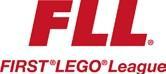 Указания: для каждой области навыков укажите уровень, наиболее точно описывающий достижения команды. Если команда не демонстрирует никаких навыков в указанной области, отметьте «Нет». Пожалуйста, сопроводите вашу оценку максимально возможным количеством письменных комментариев, чтобы продемонстрировать признание усилий команд и помочь им улучшить свои навыки и результаты в будущем.Проект	Название командыУказания: для каждой области навыков укажите уровень, наиболее точно описывающий достижения команды. Если команда не демонстрирует никаких навыков в указанной области, отметьте «Нет». Пожалуйста, сопроводите вашу оценку максимально возможным количеством письменных комментариев, чтобы продемонстрировать признание усилий команд и помочь им улучшить свои навыки и результаты в будущем.Дизайн робота	Название командыУказания: для каждой области навыков укажите уровень, наиболее точно описывающий достижения команды. Если команда не демонстрирует никаких навыков в указанной области, отметьте «Нет». Пожалуйста, сопроводите вашу оценку максимально возможным количеством письменных комментариев, чтобы продемонстрировать признание усилий команд и помочь им улучшить свои навыки и результаты в будущем.Навыки командыНавыки командыНавыки командыНавыки командыНавыки командыНавыки командыНавыки командыНа начальном уровнеНа начальном уровнеВ процессе развитияНа хорошем уровнеНа хорошем уровнеНа высочайшем уровнеНа высочайшем уровнеВдохновениеОткрытие	Внимание уделено всем трем аспектам FLL (Робот, проект, Ключевые ценности) – речь не только о завоевании наградОткрытие	Внимание уделено всем трем аспектам FLL (Робот, проект, Ключевые ценности) – речь не только о завоевании наградОткрытие	Внимание уделено всем трем аспектам FLL (Робот, проект, Ключевые ценности) – речь не только о завоевании наградОткрытие	Внимание уделено всем трем аспектам FLL (Робот, проект, Ключевые ценности) – речь не только о завоевании наградОткрытие	Внимание уделено всем трем аспектам FLL (Робот, проект, Ключевые ценности) – речь не только о завоевании наградОткрытие	Внимание уделено всем трем аспектам FLL (Робот, проект, Ключевые ценности) – речь не только о завоевании наградОткрытие	Внимание уделено всем трем аспектам FLL (Робот, проект, Ключевые ценности) – речь не только о завоевании наградОткрытие	Внимание уделено всем трем аспектам FLL (Робот, проект, Ключевые ценности) – речь не только о завоевании наградОткрытие	Внимание уделено всем трем аспектам FLL (Робот, проект, Ключевые ценности) – речь не только о завоевании наградВдохновениеНетНетВнимание –  только одному аспекту, остальные обойденыВнимание –  только одному аспекту, остальные обойденыВнимание – только двум аспектам, один обойденВнимание – всем аспектамВнимание – всем аспектамБольшие усилия во всех аспектахБольшие усилия во всех аспектахВдохновениеКомандный дух	Открытое и радостное выражение солидарности с командойКомандный дух	Открытое и радостное выражение солидарности с командойКомандный дух	Открытое и радостное выражение солидарности с командойКомандный дух	Открытое и радостное выражение солидарности с командойКомандный дух	Открытое и радостное выражение солидарности с командойКомандный дух	Открытое и радостное выражение солидарности с командойКомандный дух	Открытое и радостное выражение солидарности с командойКомандный дух	Открытое и радостное выражение солидарности с командойКомандный дух	Открытое и радостное выражение солидарности с командойВдохновениеНетНетМинимальный энтузиазм и солидарность с командойМинимальный энтузиазм и солидарность с командойМинимальный энтузиазм ИЛИ солидарность с командойКоманда демонстрирует высокий энтузиазм и командный духКоманда демонстрирует высокий энтузиазм и командный духКоманда заражает энтузиазмом; очень высокий командный духКоманда заражает энтузиазмом; очень высокий командный духВдохновениеЦелостность	Приложение ценностей и навыков FLL вне FLL (способность привести реальные и возможные примеры из ежедневной жизни)Целостность	Приложение ценностей и навыков FLL вне FLL (способность привести реальные и возможные примеры из ежедневной жизни)Целостность	Приложение ценностей и навыков FLL вне FLL (способность привести реальные и возможные примеры из ежедневной жизни)Целостность	Приложение ценностей и навыков FLL вне FLL (способность привести реальные и возможные примеры из ежедневной жизни)Целостность	Приложение ценностей и навыков FLL вне FLL (способность привести реальные и возможные примеры из ежедневной жизни)Целостность	Приложение ценностей и навыков FLL вне FLL (способность привести реальные и возможные примеры из ежедневной жизни)Целостность	Приложение ценностей и навыков FLL вне FLL (способность привести реальные и возможные примеры из ежедневной жизни)Целостность	Приложение ценностей и навыков FLL вне FLL (способность привести реальные и возможные примеры из ежедневной жизни)Целостность	Приложение ценностей и навыков FLL вне FLL (способность привести реальные и возможные примеры из ежедневной жизни)ВдохновениеНетНетКоманда не исповедует ценности и не применяет навыки FLL вне FLLКоманда не исповедует ценности и не применяет навыки FLL вне FLLКоманда может привести хотя бы один примерКоманда может привести несколько примеровКоманда может привести несколько примеровЕсть несколько примеров, включая персональные историиЕсть несколько примеров, включая персональные историиКомментарииНавыки командыНавыки командыНавыки командыНавыки командыНавыки командыНавыки командыНавыки командыНа начальном уровнеНа начальном уровнеВ процессе развитияНа хорошем уровнеНа хорошем уровнеНа высочайшем уровнеНа высочайшем уровнеКомандная работаЭффективность	Процессы решения проблемных задач и принятия решений помогают команде достигать свои целиЭффективность	Процессы решения проблемных задач и принятия решений помогают команде достигать свои целиЭффективность	Процессы решения проблемных задач и принятия решений помогают команде достигать свои целиЭффективность	Процессы решения проблемных задач и принятия решений помогают команде достигать свои целиЭффективность	Процессы решения проблемных задач и принятия решений помогают команде достигать свои целиЭффективность	Процессы решения проблемных задач и принятия решений помогают команде достигать свои целиЭффективность	Процессы решения проблемных задач и принятия решений помогают команде достигать свои целиЭффективность	Процессы решения проблемных задач и принятия решений помогают команде достигать свои целиЭффективность	Процессы решения проблемных задач и принятия решений помогают команде достигать свои целиКомандная работаНетНетКомандные цели И процессы неясныКомандные цели И процессы неясныКомандные цели ИЛИ процессы неясныЯсны командные цели и процессыЯсны командные цели и процессыЯсные и четкие командные процессы - достигаются ясные целиЯсные и четкие командные процессы - достигаются ясные целиКомандная работаТим-менеджмент	Использованные ресурсы соответствуют достижениям команды (тайм-менеджмент, распределение ролей и обязанностей в команде)Тим-менеджмент	Использованные ресурсы соответствуют достижениям команды (тайм-менеджмент, распределение ролей и обязанностей в команде)Тим-менеджмент	Использованные ресурсы соответствуют достижениям команды (тайм-менеджмент, распределение ролей и обязанностей в команде)Тим-менеджмент	Использованные ресурсы соответствуют достижениям команды (тайм-менеджмент, распределение ролей и обязанностей в команде)Тим-менеджмент	Использованные ресурсы соответствуют достижениям команды (тайм-менеджмент, распределение ролей и обязанностей в команде)Тим-менеджмент	Использованные ресурсы соответствуют достижениям команды (тайм-менеджмент, распределение ролей и обязанностей в команде)Тим-менеджмент	Использованные ресурсы соответствуют достижениям команды (тайм-менеджмент, распределение ролей и обязанностей в команде)Тим-менеджмент	Использованные ресурсы соответствуют достижениям команды (тайм-менеджмент, распределение ролей и обязанностей в команде)Тим-менеджмент	Использованные ресурсы соответствуют достижениям команды (тайм-менеджмент, распределение ролей и обязанностей в команде)Командная работаНетНетПлохой тайм-менеджмент И неясное распределение ролейПлохой тайм-менеджмент И неясное распределение ролейПлохой тайм-менеджмент ИЛИ неясное распределение ролейПрекрасныйТМ и распределение ролей – достигаютсямногие целейПрекрасныйТМ и распределение ролей – достигаютсямногие целейПрекрасныйТМ и распределение ролей – достигаются все целиПрекрасныйТМ и распределение ролей – достигаются все целиКомандная работаДети выполняют работу	Приложение ценностей и навыков FLL вне FLL (способность привести реальные и возможные примеры из ежедневной жизни)Дети выполняют работу	Приложение ценностей и навыков FLL вне FLL (способность привести реальные и возможные примеры из ежедневной жизни)Дети выполняют работу	Приложение ценностей и навыков FLL вне FLL (способность привести реальные и возможные примеры из ежедневной жизни)Дети выполняют работу	Приложение ценностей и навыков FLL вне FLL (способность привести реальные и возможные примеры из ежедневной жизни)Дети выполняют работу	Приложение ценностей и навыков FLL вне FLL (способность привести реальные и возможные примеры из ежедневной жизни)Дети выполняют работу	Приложение ценностей и навыков FLL вне FLL (способность привести реальные и возможные примеры из ежедневной жизни)Дети выполняют работу	Приложение ценностей и навыков FLL вне FLL (способность привести реальные и возможные примеры из ежедневной жизни)Дети выполняют работу	Приложение ценностей и навыков FLL вне FLL (способность привести реальные и возможные примеры из ежедневной жизни)Дети выполняют работу	Приложение ценностей и навыков FLL вне FLL (способность привести реальные и возможные примеры из ежедневной жизни)Командная работаНетНетКоманда не исповедует ценности и не применяет навыки FLL вне FLLКоманда не исповедует ценности и не применяет навыки FLL вне FLLКоманда может привести хотя бы один примерКоманда может привести несколько примеровКоманда может привести несколько примеровЕсть несколько примеров, включая персональные историиЕсть несколько примеров, включая персональные историиКомментарииНавыки командыНавыки командыНавыки командыНавыки командыНавыки командыНавыки командыНавыки командыНавыки командыНа начальном уровнеНа начальном уровнеВ процессе развитияВ процессе развитияВ процессе развитияНа хорошем уровнеНа хорошем уровнеНа высочайшем уровнеЭлегантный профессионализмВключенность	Учет и принятие вклада (идей и навыков) всех членов командыВключенность	Учет и принятие вклада (идей и навыков) всех членов командыВключенность	Учет и принятие вклада (идей и навыков) всех членов командыВключенность	Учет и принятие вклада (идей и навыков) всех членов командыВключенность	Учет и принятие вклада (идей и навыков) всех членов командыВключенность	Учет и принятие вклада (идей и навыков) всех членов командыВключенность	Учет и принятие вклада (идей и навыков) всех членов командыВключенность	Учет и принятие вклада (идей и навыков) всех членов командыВключенность	Учет и принятие вклада (идей и навыков) всех членов командыЭлегантный профессионализмНетРазная вовлеченность членов команды И недостаток признания вклада участниковРазная вовлеченность членов команды И недостаток признания вклада участниковРазная вовлеченность членов команды ИЛИ недостаток признания вклада участниковРазная вовлеченность членов команды ИЛИ недостаток признания вклада участниковРазная вовлеченность членов команды ИЛИ недостаток признания вклада участниковРавная вовлеченность членов команды и признание вклада большинства участниковРавная вовлеченность членов команды и признание вклада большинства участниковРавная вовлеченность членов команды и признание вклада большинства участниковЭлегантный профессионализмУважение	Члены команд в общении помогают окружающим чувствовать себя ценными – особенно при решении проблемных задач и разрешении конфликтовУважение	Члены команд в общении помогают окружающим чувствовать себя ценными – особенно при решении проблемных задач и разрешении конфликтовУважение	Члены команд в общении помогают окружающим чувствовать себя ценными – особенно при решении проблемных задач и разрешении конфликтовУважение	Члены команд в общении помогают окружающим чувствовать себя ценными – особенно при решении проблемных задач и разрешении конфликтовУважение	Члены команд в общении помогают окружающим чувствовать себя ценными – особенно при решении проблемных задач и разрешении конфликтовУважение	Члены команд в общении помогают окружающим чувствовать себя ценными – особенно при решении проблемных задач и разрешении конфликтовУважение	Члены команд в общении помогают окружающим чувствовать себя ценными – особенно при решении проблемных задач и разрешении конфликтовУважение	Члены команд в общении помогают окружающим чувствовать себя ценными – особенно при решении проблемных задач и разрешении конфликтовУважение	Члены команд в общении помогают окружающим чувствовать себя ценными – особенно при решении проблемных задач и разрешении конфликтовЭлегантный профессионализмНетНеочевидно у большинства членов командыНеочевидно у большинства членов командыОчевидно у большинства членов командыОчевидно у большинства членов командыОчевидно у большинства членов командыПрактически всегда наблюдается у всех членов командыПрактически всегда наблюдается у всех членов командыНаблюдается в любых, том числе в наиболее трудных ситуацияхЭлегантный профессионализмСоревновательное сотрудничествоСоревновательное сотрудничествоСоревновательное сотрудничествоКоманда соревнуется в духе дружеских состязаний и сотрудничает с другими спортсменамиКоманда соревнуется в духе дружеских состязаний и сотрудничает с другими спортсменамиКоманда соревнуется в духе дружеских состязаний и сотрудничает с другими спортсменамиКоманда соревнуется в духе дружеских состязаний и сотрудничает с другими спортсменамиКоманда соревнуется в духе дружеских состязаний и сотрудничает с другими спортсменамиКоманда соревнуется в духе дружеских состязаний и сотрудничает с другими спортсменамиЭлегантный профессионализмНетНеочевидно у большинства членов командыНеочевидно у большинства членов командыОчевидно у большинства членов командыОчевидно у большинства членов командыОчевидно у большинства членов командыПрактически всегда наблюдается у всех членов командыПрактически всегда наблюдается у всех членов командыНаблюдается в любых (ив трудных) ситуациях – команда активно помогает другимКомментарииНавыки командыНавыки командыНавыки командыНавыки командыНа начальном уровнеВ процессе развитияНа хорошем уровнеНа высочайшем уровнеИсследованиеОпределение проблемы	Четкое определение решаемой проблемыОпределение проблемы	Четкое определение решаемой проблемыОпределение проблемы	Четкое определение решаемой проблемыОпределение проблемы	Четкое определение решаемой проблемыОпределение проблемы	Четкое определение решаемой проблемыИсследованиеНетНечетко; мало деталейНе очень четко, отсутствуют некоторые деталиПочти четко.детализированноЧетко; очень детализированноИсследованиеИсточники информации	Типы (напр. книги, журналы, веб-сайты, отчеты и другие ресурсы) и количество источников информации, в том числе – профессионалы в данной областиИсточники информации	Типы (напр. книги, журналы, веб-сайты, отчеты и другие ресурсы) и количество источников информации, в том числе – профессионалы в данной областиИсточники информации	Типы (напр. книги, журналы, веб-сайты, отчеты и другие ресурсы) и количество источников информации, в том числе – профессионалы в данной областиИсточники информации	Типы (напр. книги, журналы, веб-сайты, отчеты и другие ресурсы) и количество источников информации, в том числе – профессионалы в данной областиИсточники информации	Типы (напр. книги, журналы, веб-сайты, отчеты и другие ресурсы) и количество источников информации, в том числе – профессионалы в данной областиИсследованиеНетОдин тип, минимальное количество источниковДва типа, несколько источниковТри типа, множество источников, в т ч. – профессионалыЧетыре и более типа, очень большое количество источников, в т.ч. – профессионалы в областиИсследованиеАнализ проблемы	Глубина изучения и анализа проблемы командойАнализ проблемы	Глубина изучения и анализа проблемы командойАнализ проблемы	Глубина изучения и анализа проблемы командойАнализ проблемы	Глубина изучения и анализа проблемы командойАнализ проблемы	Глубина изучения и анализа проблемы командойИсследованиеНетМинимальный обзор, нет анализаМинимальный обзор, некоторый анализДостаточный обзор и анализБогатый и разносторонний обзор и анализОбзор существующихрешенийОбзор существующихрешенийПределы анализа существующих решений командой, включая попытку оценить оригинальность командного решенияПределы анализа существующих решений командой, включая попытку оценить оригинальность командного решенияПределы анализа существующих решений командой, включая попытку оценить оригинальность командного решенияНетМинимальный обзор, нет анализаМинимальный обзор, некоторый анализДостаточный обзор и анализБогатый и разносторонний обзор и анализКомментарииНавыки командыНавыки командыНавыки командыНавыки командыНа начальном уровнеВ процессе развитияНа хорошем уровнеНа высочайшем уровнеИнновационное решениеКомандное решение	Четкоеописание предлагаемого решенияКомандное решение	Четкоеописание предлагаемого решенияКомандное решение	Четкоеописание предлагаемого решенияКомандное решение	Четкоеописание предлагаемого решенияКомандное решение	Четкоеописание предлагаемого решенияИнновационное решениеНетСложно дляпониманияНекоторые места непонятныПонятноЛегко понимается любым человеком.Инновационное решениеИнновация	Насколько командное решение делает жизнь лучше. Совершенствуя существующие варианты, развивая новые пути приложения существующих решений, либо решая проблемы-по-новомуИнновация	Насколько командное решение делает жизнь лучше. Совершенствуя существующие варианты, развивая новые пути приложения существующих решений, либо решая проблемы-по-новомуИнновация	Насколько командное решение делает жизнь лучше. Совершенствуя существующие варианты, развивая новые пути приложения существующих решений, либо решая проблемы-по-новомуИнновация	Насколько командное решение делает жизнь лучше. Совершенствуя существующие варианты, развивая новые пути приложения существующих решений, либо решая проблемы-по-новомуИнновация	Насколько командное решение делает жизнь лучше. Совершенствуя существующие варианты, развивая новые пути приложения существующих решений, либо решая проблемы-по-новомуИнновационное решениеНетПовторяет существующее решениеРешение содержит некоторые оригинальные элементыОригинальное решениеОригинальное решение с большим потенциаломИнновационное решениеВнедрение	Учет условий внедрения (стоимость, простота производства и т.п.)Внедрение	Учет условий внедрения (стоимость, простота производства и т.п.)Внедрение	Учет условий внедрения (стоимость, простота производства и т.п.)Внедрение	Учет условий внедрения (стоимость, простота производства и т.п.)Внедрение	Учет условий внедрения (стоимость, простота производства и т.п.)Инновационное решениеНетУчтен минимум условийУчтены некоторые условияОсновные условия учтены; есть вопросы по предлагаемому решениюОчень внимательно учтены все условия; предложено реальное решениеКомментарииНавыки командыНавыки командыНавыки командыНавыки командыНа начальном уровнеВ процессе развитияНа хорошем уровнеНа высочайшем уровнеПрезентацияОткрытость	Насколько команда готова была делиться деталями своего проекта до соревнования с теми, для кого усилия команды могут быть полезными (собранная информация и т.п.)Открытость	Насколько команда готова была делиться деталями своего проекта до соревнования с теми, для кого усилия команды могут быть полезными (собранная информация и т.п.)Открытость	Насколько команда готова была делиться деталями своего проекта до соревнования с теми, для кого усилия команды могут быть полезными (собранная информация и т.п.)Открытость	Насколько команда готова была делиться деталями своего проекта до соревнования с теми, для кого усилия команды могут быть полезными (собранная информация и т.п.)Открытость	Насколько команда готова была делиться деталями своего проекта до соревнования с теми, для кого усилия команды могут быть полезными (собранная информация и т.п.)ПрезентацияНетОткрыт для одного человекаОткрыт для группы лицОткрыт для человека или группы, которым проект может пригодитьсяОткрыт для нескольких людей или групп, которым проект может пригодитьсяПрезентацияКреативность	Воображение и творчество в оформлении и проведении презентацииКреативность	Воображение и творчество в оформлении и проведении презентацииКреативность	Воображение и творчество в оформлении и проведении презентацииКреативность	Воображение и творчество в оформлении и проведении презентацииКреативность	Воображение и творчество в оформлении и проведении презентацииПрезентацияНетНе заразительно проведеннаяИЛИ не оформленная творчески презентацияЗаразительно проведенная ИЛИ оформленная творчески презентацияЗаразительно проведенная И оформленная творчески презентацияОчень заразительно проведенная И оформленная крайне творчески презентацияПрезентацияЭффективность презентации	Организация презентации и передача замыслаЭффективность презентации	Организация презентации и передача замыслаЭффективность презентации	Организация презентации и передача замыслаЭффективность презентации	Организация презентации и передача замыслаЭффективность презентации	Организация презентации и передача замыслаПрезентацияНетПлохо организованна ИЛИ непонятен замыселЧастично понятен замысел; минимальная организацияВ основном понятен замысел; в целом организованаХорошо организована И понятен замыселКомментарииНавыки командыНавыки командыНавыки командыНавыки командыНавыки командыНавыки командыНавыки командыНа начальном уровнеВ процессе развитияВ процессе развитияВ процессе развитияНа хорошем уровнеНа хорошем уровнеНа высочайшем уровнеМеханическое устройствоНадежность	Свидетельство проработанности конструкции – способность противостоять испытаниям соревнованияНадежность	Свидетельство проработанности конструкции – способность противостоять испытаниям соревнованияНадежность	Свидетельство проработанности конструкции – способность противостоять испытаниям соревнованияНадежность	Свидетельство проработанности конструкции – способность противостоять испытаниям соревнованияНадежность	Свидетельство проработанности конструкции – способность противостоять испытаниям соревнованияНадежность	Свидетельство проработанности конструкции – способность противостоять испытаниям соревнованияНадежность	Свидетельство проработанности конструкции – способность противостоять испытаниям соревнованияНадежность	Свидетельство проработанности конструкции – способность противостоять испытаниям соревнованияМеханическое устройствоНетХрупкий; часто ломаетсяЧастые или значительные отказы\ремонтыЧастые или значительные отказы\ремонтыЧастые или значительные отказы\ремонтыРедкие отказы\ремонтыРедкие отказы\ремонтыКрепкая конструкция; не требует ремонтовМеханическое устройствоМеханическая эффективность	Экономичное использование времени и деталей; легко починить и модифицироватьМеханическая эффективность	Экономичное использование времени и деталей; легко починить и модифицироватьМеханическая эффективность	Экономичное использование времени и деталей; легко починить и модифицироватьМеханическая эффективность	Экономичное использование времени и деталей; легко починить и модифицироватьМеханическая эффективность	Экономичное использование времени и деталей; легко починить и модифицироватьМеханическая эффективность	Экономичное использование времени и деталей; легко починить и модифицироватьМеханическая эффективность	Экономичное использование времени и деталей; легко починить и модифицироватьМеханическая эффективность	Экономичное использование времени и деталей; легко починить и модифицироватьМеханическое устройствоНетОгромное количество деталей, долгий ремонт\модификацияНеэффективное количество деталей или срок ремонта\модификацииНеэффективное количество деталей или срок ремонта\модификацииНеэффективное количество деталей или срок ремонта\модификацииРазумное использование деталей и времени на ремонт\модификациюРазумное использование деталей и времени на ремонт\модификациюМинимальное количество деталей и времени на ремонт\модификациюМеханическое устройствоМеханизация	Способность механизмов робота работать с нужной скоростью, силой и точностьюМеханизация	Способность механизмов робота работать с нужной скоростью, силой и точностьюМеханизация	Способность механизмов робота работать с нужной скоростью, силой и точностьюМеханизация	Способность механизмов робота работать с нужной скоростью, силой и точностьюМеханизация	Способность механизмов робота работать с нужной скоростью, силой и точностьюМеханизация	Способность механизмов робота работать с нужной скоростью, силой и точностьюМеханизация	Способность механизмов робота работать с нужной скоростью, силой и точностьюМеханизация	Способность механизмов робота работать с нужной скоростью, силой и точностьюМеханическое устройствоНетДисбаланс скорости, силы и аккуратности в большинстве задачДисбаланс скорости, силы и аккуратности в некоторых задачахДисбаланс скорости, силы и аккуратности в некоторых задачахДисбаланс скорости, силы и аккуратности в некоторых задачахБаланс скорости, силы и аккуратности в большинстве задачБаланс скорости, силы и аккуратности в большинстве задачБаланс скорости, силы и аккуратности в каждой задачеКомментарииНавыки командыНавыки командыНавыки командыНавыки командыНавыки командыНавыки командыНавыки командыНа начальном уровнеВ процессе развитияВ процессе развитияВ процессе развитияНа хорошем уровнеНа хорошем уровнеНа высочайшем уровнеПРограммированиеКачество программы	Программы работоспособны и соответствуют поставленным задачамКачество программы	Программы работоспособны и соответствуют поставленным задачамКачество программы	Программы работоспособны и соответствуют поставленным задачамКачество программы	Программы работоспособны и соответствуют поставленным задачамКачество программы	Программы работоспособны и соответствуют поставленным задачамКачество программы	Программы работоспособны и соответствуют поставленным задачамКачество программы	Программы работоспособны и соответствуют поставленным задачамКачество программы	Программы работоспособны и соответствуют поставленным задачамПРограммированиеНетНе работоспособны И не соответствуют поставленным задачамНе работоспособны ИЛИ не соответствуют задачамНе работоспособны ИЛИ не соответствуют задачамНе работоспособны ИЛИ не соответствуют задачамОбычно работоспособны и соответствуют поставленным задачамОбычно работоспособны и соответствуют поставленным задачамВсегда работоспособны и соответствуют поставленным задачамПРограммированиеЭффективность программы	Программы модульные, код краткий и понятныйЭффективность программы	Программы модульные, код краткий и понятныйЭффективность программы	Программы модульные, код краткий и понятныйЭффективность программы	Программы модульные, код краткий и понятныйЭффективность программы	Программы модульные, код краткий и понятныйЭффективность программы	Программы модульные, код краткий и понятныйЭффективность программы	Программы модульные, код краткий и понятныйЭффективность программы	Программы модульные, код краткий и понятныйПРограммированиеНетСлишком много кода; труден для пониманияНеэффективный код, требует усилий для пониманияНеэффективный код, требует усилий для пониманияНеэффективный код, требует усилий для пониманияАдекватный код, легкий для пониманияАдекватный код, легкий для пониманияКраткий, изящный код, понятный любомуПРограммированиеАвтоматизация\Навигация	Способность робота двигаться и действовать в соответствии с замыслом, используя механическую и\или  сенсорную обратную связь (с минимальным вмешательством оператора и минимальной опорой на тайминг)Автоматизация\Навигация	Способность робота двигаться и действовать в соответствии с замыслом, используя механическую и\или  сенсорную обратную связь (с минимальным вмешательством оператора и минимальной опорой на тайминг)Автоматизация\Навигация	Способность робота двигаться и действовать в соответствии с замыслом, используя механическую и\или  сенсорную обратную связь (с минимальным вмешательством оператора и минимальной опорой на тайминг)Автоматизация\Навигация	Способность робота двигаться и действовать в соответствии с замыслом, используя механическую и\или  сенсорную обратную связь (с минимальным вмешательством оператора и минимальной опорой на тайминг)Автоматизация\Навигация	Способность робота двигаться и действовать в соответствии с замыслом, используя механическую и\или  сенсорную обратную связь (с минимальным вмешательством оператора и минимальной опорой на тайминг)Автоматизация\Навигация	Способность робота двигаться и действовать в соответствии с замыслом, используя механическую и\или  сенсорную обратную связь (с минимальным вмешательством оператора и минимальной опорой на тайминг)Автоматизация\Навигация	Способность робота двигаться и действовать в соответствии с замыслом, используя механическую и\или  сенсорную обратную связь (с минимальным вмешательством оператора и минимальной опорой на тайминг)Автоматизация\Навигация	Способность робота двигаться и действовать в соответствии с замыслом, используя механическую и\или  сенсорную обратную связь (с минимальным вмешательством оператора и минимальной опорой на тайминг)ПРограммированиеНетЧастое вмешательство оператора для направления И освобождения роботаЧастое вмешательство оператора для направления И освобождения роботаЧастое вмешательство оператора для направления ИЛИ освобождения роботаРобот действует как необходимо с редким вмешательством оператораРобот действует как необходимо с редким вмешательством оператораРобот действует как необходимо без любого вмешательства оператораРобот действует как необходимо без любого вмешательства оператораКомментарииНавыки командыНавыки командыНавыки командыНавыки командыНавыки командыНавыки командыНавыки командыНа начальном уровнеВ процессе развитияВ процессе развитияВ процессе развитияНа хорошем уровнеНа хорошем уровнеНа высочайшем уровнеСтратегия и инновацииПроцесс разработки	Способность разъяснить историю разработки и улучшения проекта с рассмотрением и проверкой альтернативных решений (и для механической конструкции, и для программной части)Процесс разработки	Способность разъяснить историю разработки и улучшения проекта с рассмотрением и проверкой альтернативных решений (и для механической конструкции, и для программной части)Процесс разработки	Способность разъяснить историю разработки и улучшения проекта с рассмотрением и проверкой альтернативных решений (и для механической конструкции, и для программной части)Процесс разработки	Способность разъяснить историю разработки и улучшения проекта с рассмотрением и проверкой альтернативных решений (и для механической конструкции, и для программной части)Процесс разработки	Способность разъяснить историю разработки и улучшения проекта с рассмотрением и проверкой альтернативных решений (и для механической конструкции, и для программной части)Процесс разработки	Способность разъяснить историю разработки и улучшения проекта с рассмотрением и проверкой альтернативных решений (и для механической конструкции, и для программной части)Процесс разработки	Способность разъяснить историю разработки и улучшения проекта с рассмотрением и проверкой альтернативных решений (и для механической конструкции, и для программной части)Процесс разработки	Способность разъяснить историю разработки и улучшения проекта с рассмотрением и проверкой альтернативных решений (и для механической конструкции, и для программной части)Стратегия и инновацииНетПроблемы с организацией процесса И объяснениемПроблемы с организацией процесса И объяснениемПроблемы с организацией ИЛИ объяснениемПроцесс был организован, есть связный рассказПроцесс был организован, есть связный рассказПроцесс был организован, задокументирован и объясненПроцесс был организован, задокументирован и объясненСтратегия и инновацииСтратегия игры	Способность ясно определить и объяснить игровую стратегию командыСтратегия игры	Способность ясно определить и объяснить игровую стратегию командыСтратегия игры	Способность ясно определить и объяснить игровую стратегию командыСтратегия игры	Способность ясно определить и объяснить игровую стратегию командыСтратегия игры	Способность ясно определить и объяснить игровую стратегию командыСтратегия игры	Способность ясно определить и объяснить игровую стратегию командыСтратегия игры	Способность ясно определить и объяснить игровую стратегию командыСтратегия игры	Способность ясно определить и объяснить игровую стратегию командыСтратегия и инновацииНетНет ясных целей И стратегииНет ясных целей И стратегииНет ясных целей ИЛИ стратегииЯсная стратегия определена ясными целямиЯсная стратегия определена ясными целямиЯсная стратегия определена большинством\всеми целями соревнованийЯсная стратегия определена большинством\всеми целями соревнованийСтратегия и инновацииИнновации	Создание новых, уникальных, неожиданных решений (конструкция, программа, стратегия, приложения)Инновации	Создание новых, уникальных, неожиданных решений (конструкция, программа, стратегия, приложения)Инновации	Создание новых, уникальных, неожиданных решений (конструкция, программа, стратегия, приложения)Инновации	Создание новых, уникальных, неожиданных решений (конструкция, программа, стратегия, приложения)Инновации	Создание новых, уникальных, неожиданных решений (конструкция, программа, стратегия, приложения)Инновации	Создание новых, уникальных, неожиданных решений (конструкция, программа, стратегия, приложения)Инновации	Создание новых, уникальных, неожиданных решений (конструкция, программа, стратегия, приложения)Инновации	Создание новых, уникальных, неожиданных решений (конструкция, программа, стратегия, приложения)Стратегия и инновацииНетЭлемент новизны отсутствуетЭлемент новизны отсутствуетПрисутствует небольшой элемент новизныПрисутствует важный элемент новизныПрисутствует важный элемент новизныПрисутствует крайне значительный элемент новизныПрисутствует крайне значительный элемент новизныКомментарии